National 5 Physics at Leith Academy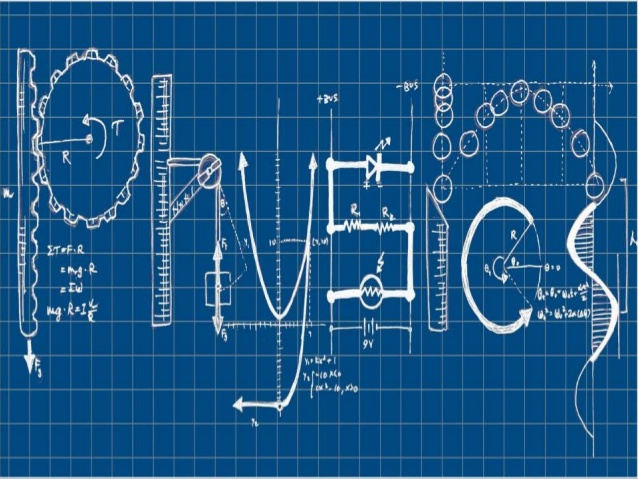 ThermodynamicsMarch 2018Specific heat capacityIf you put a 1 kg block of metal under a hot sun, it will heat up very quickly. If you put a 1 kg block of stone in the sun, it will take longer to warm up.This is because different materials need different quantities of heat to raise their temperature.The specific heat capacity of a substance is the amount of heat energy needed to change the temperature of 1 kg of the substance by 1°C. Each substance has a different value of specific heat capacity.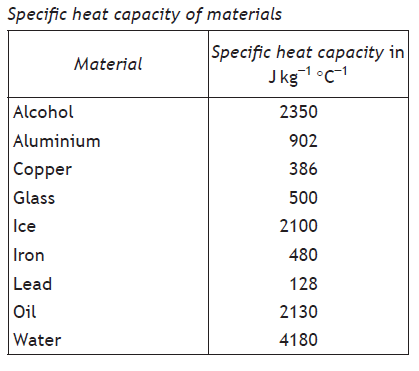 Example 1
How much heat energy is needed to heat 0.5 kg of water from 20 °C to 60 °C? Example 2
24 000 J of energy is supplied to a 2 kg block of steel. Calculate the change in temperature.Example 3
If 30 000 J of energy is supplied to a 4.5 kg block of copper, what will the final temperature be if its initial temperature was 25 oC?An experiment to find the specific heat capacity of aluminium1.	Draw a labelled diagram of the equipment here2.	Complete these measurements as you do the experimentInitial temperature of block =	 _____		Final temperature of block = 	________Current supplied to heater = 	______		Voltage across heater = 	________Time heater is on = 		______		mass of block = 		1.0 kg3.	Use your measurements to make these calculationsPower of heater 			P = I x V = 	______________Energy supplied to block 		E = P x t = 	______________	Temperature rise of block 		T	= 	______________The amount of energy needed to raise 1 kg of a material by 1 oC is called the specific heat capacity of the material.c	 =	     E__    m x T So the specific heat capacity of aluminium is _________ J kg-1 oC-1Temperature and heatWhat's wrong with these sentences? Are they all wrong?The water in the kettle is at a high heat.	A kettle produces a lot of temperature.The heat of the coffee is 85 oC.		An insulated mug stops the coffee losing temperature.The words heat and temperature are often confused. Heat is a form of energy. It is caused by the movement of particles in a substance. The faster they move, the more kinetic energy they have. This increases the heat energy in the substance.Temperature tells us how hot a substance is. It is a measure of the average kinetic energy of the particles in the substance.Heat energy is measured in joules (J).	Temperature is measured in degrees Celsius (oC)Conservation of energy and heat transferYou’ve already learnt an important principle in physics:Energy cannot be created or destroyed. It is always conserved.This applies to all types of energy, including heat energy. In fact, we used this idea in the experiment to find the specific heat capacity of aluminium.We used P = I x V and E = P x t to work out the total amount of _______________ energy.We assumed that all of this energy was then converted into _____ energy to warm up the block.Example 1
A 2000 W kettle contains 1.5 kg of water at 20 oC. It is switched on for 2 minutes.a)	Calculate the electrical energy used by the kettle.b)	If all the electrical energy is converted to heat energy, calculate the final temperature of the water.Example 2
A 12.0 V heater draws a current of 3.0 A. It is placed in a beaker containing 0.8 kg of oil and switched on for 900 seconds.a)	Calculate the power of the heater.b)	Calculate the electrical energy supplied by the heater.c)	Calculate the temperature rise of the oil.Latent heat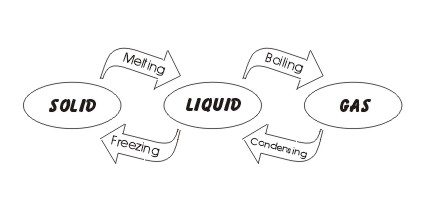 There are three states of matter: solid, liquid and gas. Substances can change state – for example, solid ice can melt to become liquid water.Changes of state involve latent heat energy. (Latent means ‘hidden’.) Whenever a substance changes state, latent heat energy is required.When solids melt or liquids boil – energy needs to put in.When gases condense or liquids freeze – energy is given out.Latent heat is the term used to describe energy that causes a change of state without change of temperature.
Specific latent heatSpecific latent heat is the quantity of energy needed to change the state of 1 kg of a substance.There is no change in temperature during a change in state. We can calculate the energy using the formula:The amount of heat energy required to change 1 kg of ice into water (or water into ice) is NOT the same as the energy required to change 1 kg of water into steam (or steam into water). 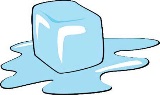 It takes 334,00 J of heat energy to turn 1 kg of ice at 0 oC into liquid water at 0 oC. This is called the specific latent of fusion. This applies to solidliquid and liquidsolid changes.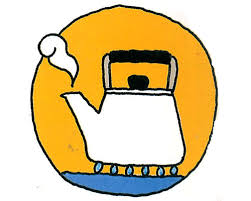 It takes 2,260,000 J of heat energy to turn 1 kg of water at 100 oC into steam at 100 oC. This is the specific latent of vaporisation. This applies to liquidgas and gasliquid changes.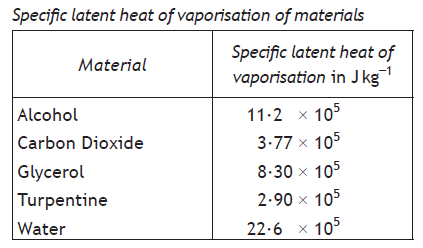 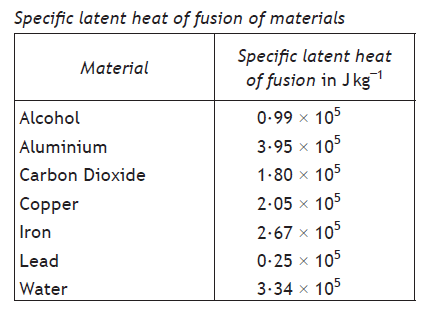 Example 1 
800 g of water at 0 oC is placed in a freezer. Calculate the heat energy that must be removed from the water to change it all into ice at 0 oC. Example 2
Water in a kettle is brought to the boil at 100 C and then heated for a further 2 minutes. The kettle is 240,000 J. Calculate the mass of water converted to steam during this time.Why would it take a longer time, in practice, to convert this mass of water to steam?Heating and cooling curves
Imagine removing a block of ice from a freezer at -15 oC and heating it. To begin with, the solid ice will warm up:			 When it reaches 0 oC, it will melt into water at 0 oC:		The liquid water will then heat up until it reaches 100 oC:	The water will then turn into steam at 100 oC:		The graph of the change in temperature against time is made up of slopes and horizontal lines. The slopes show where the temperature is changing: 	The horizontal lines show where the state is changing:	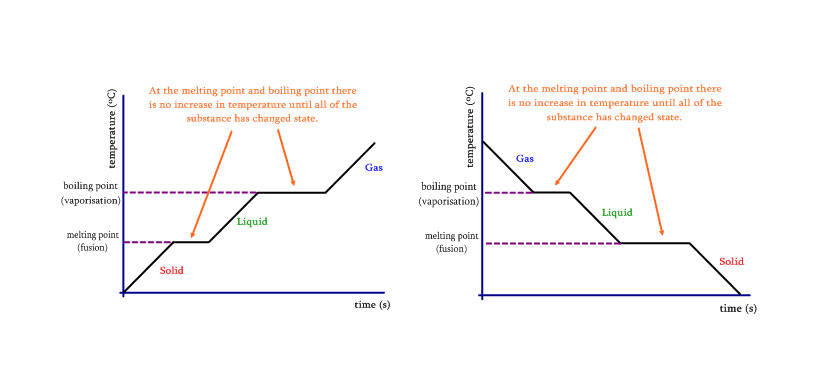 Example
Calculate the total energy required to change 0.5 kg of ice at -15 C into steam at 100 C. Pressure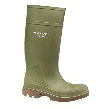 If someone stands on your foot wearing wellingtons, it’s not too bad. 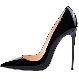 If they are wearing a stiletto heel, they might make a hole in your foot. Although the force applied is the same, the area is different. We measure this effect using the idea of pressure.Pressure is defined as the force per unit area:Note: 1 Pa = 1 N m-2 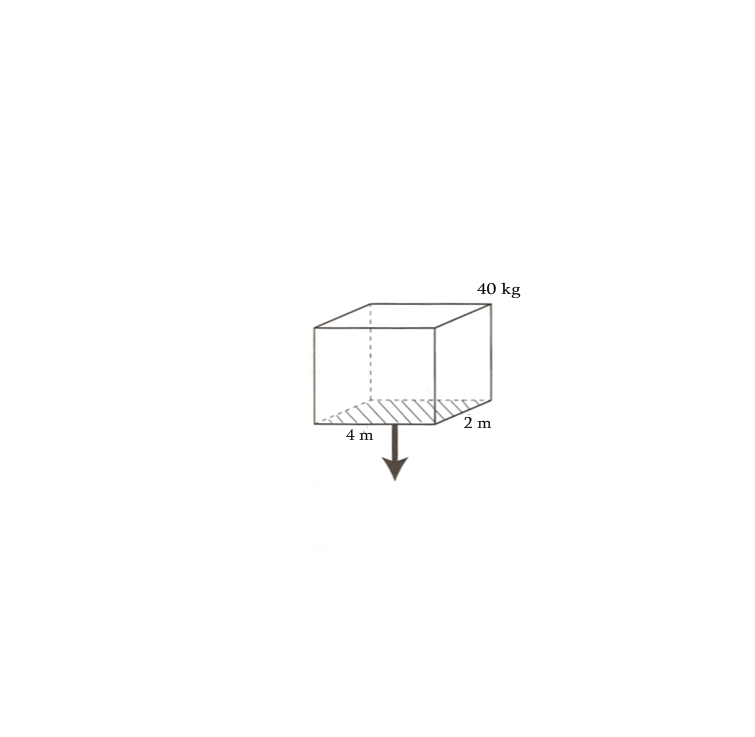 Example 
Calculate the pressure exerted by a 40 kg mass sitting on a bench. The base of the mass measures 4 m × 2 m.Gases and the Gas LawsGases are made up of tiny particles – atoms or molecules – that are widely separated and moving at speed.The Gas Laws look at the relationships between three aspects of gases – pressure, volume and temperature.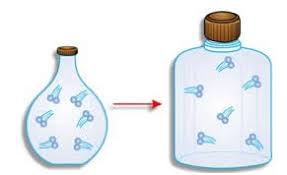 The volume of a gas is the volume of the container it is in – usually measured in cm3 or m3.These two bottles contain the same mass of gas – count the particles – but have different volumes. 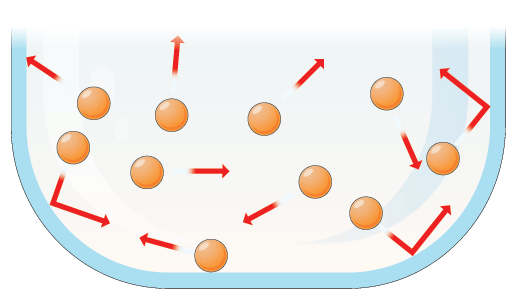 The pressure of a gas is caused by the moving particles hitting against the sides of the container. This applies a force over the area of the container – so we have a pressure. Pressure is measured in pascals (Pa).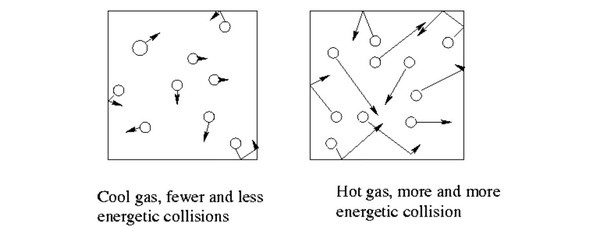 The temperature of a gas is a measure of the average speed of the particles. The faster the particles are moving, the higher the temperature of the gas.Boyle’s LawYou may be asked about this experiment in an exam – learn the details.Aim: To find a relationship between pressure and volume for a fixed mass of gas at constant temperature.Procedure: The pump is used to increase the pressure (measured on the Bourdon gauge). The oil moves up the tube, compressing the gas into a smaller volume (measured on the scale).The pressure is then gradually reduced in steps, taking measurements of the volume each time.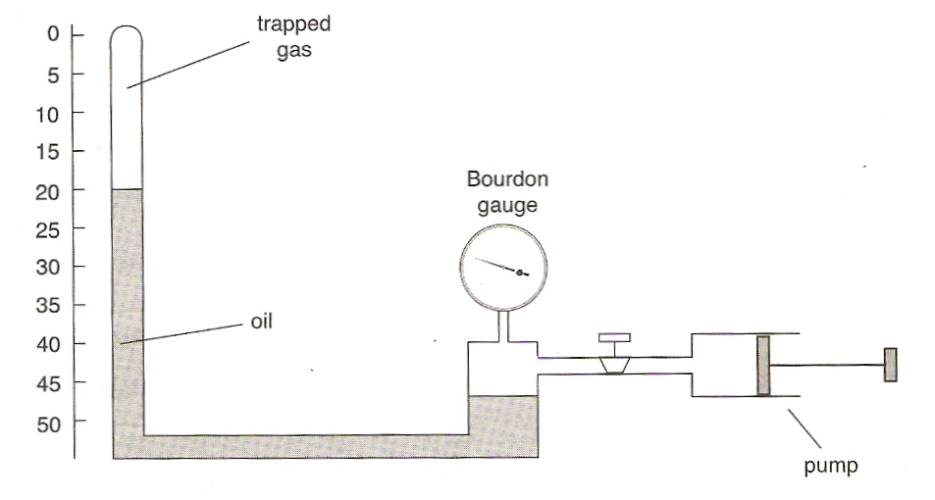 ResultsAnalysisWhat do you notice about the values of p x V? If we draw a graph of p against V, we get something like (a):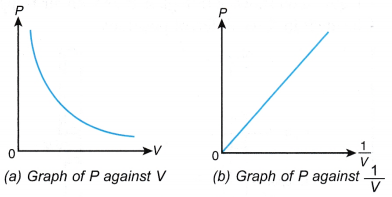 But a graph of p against 1/V looks like (b).Conclusion: From graph (b) and from the final column of the table above: Using Boyle’s LawFor a sample of gas, the value of  is always the same. This means we can write:The ‘1’ values are before you change the gas. The ‘2’ values are afterwards.Example 1A container holds 0.2 m3 of hydrogen gas at a pressure of 200 × 105 Pa. The volume of the container box is reduced to 0.08 m3. Calculate the new pressure.Example 2
200 cm3 of gas is expanded to 600 cm3 at a constant temperature. If the initial pressure was 
1.2 x 105 Pa, calculate the final pressure. Example 3
58 cm3 of gas at a pressure of 2.5 x 105 Pa is allowed to expand until the pressure reaches
 2.0 x 105 Pa. Calculate the new volume. The Pressure-Temperature Law (or the Gay-Lussac Law)You may be asked about this experiment in an exam – learn the details.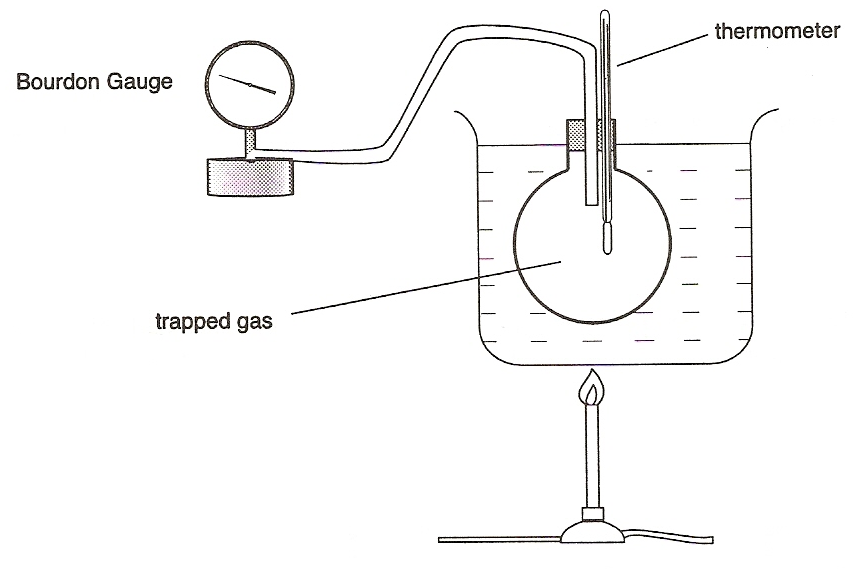 Object: To find a relationship between pressure and temperature for a fixed mass of gas at constant volume.Procedure: In the apparatus opposite, the water is heated. This heats the gas in the flask. Pressure readings (on the Bourdon gauge) are recorded at different temperatures, as measured by the thermometer.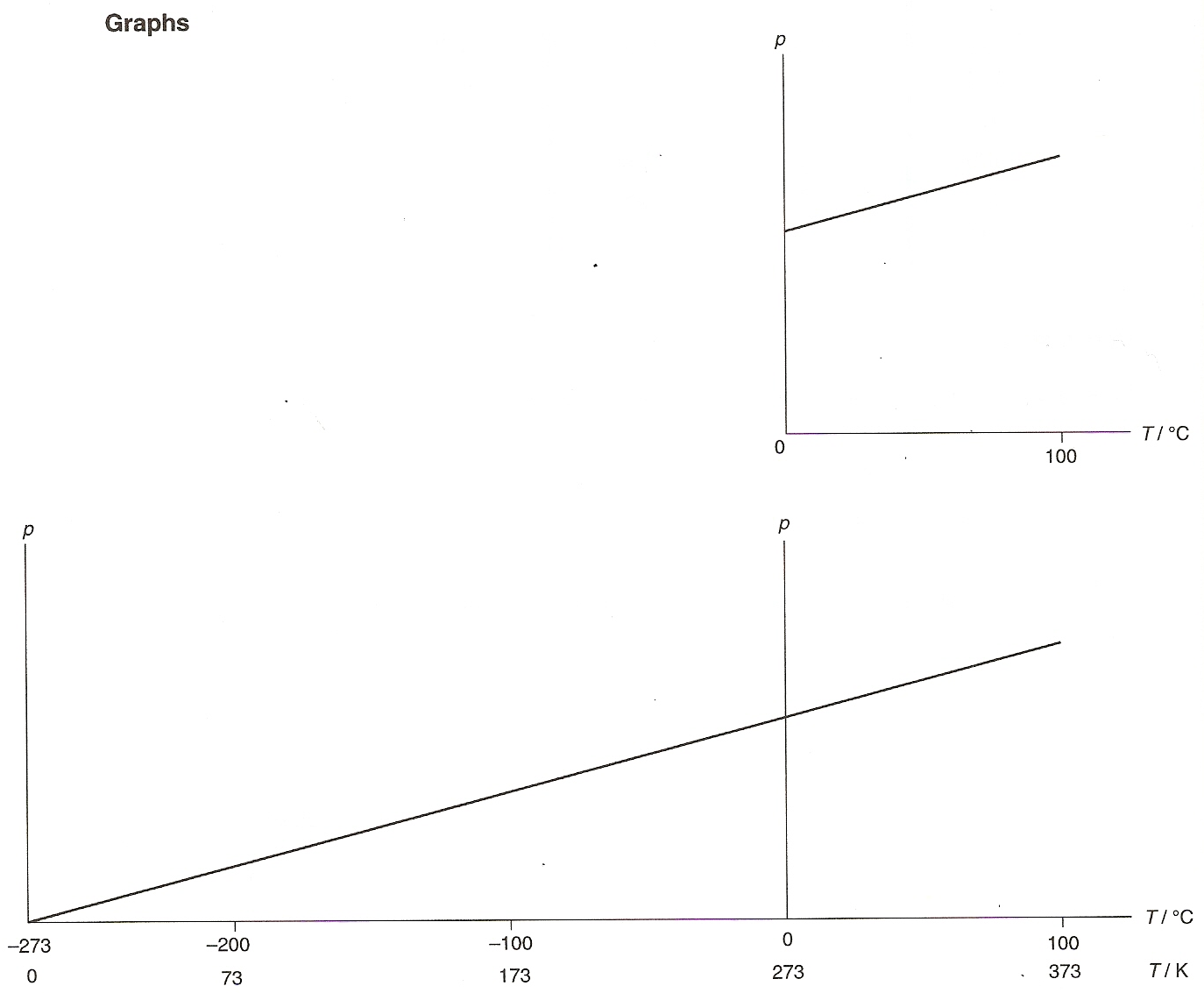 Typical results:Conclusion
The graph of p against T (°C) is a straight line but it does not go through the origin. If we draw the line ‘backwards’ until it meets the temperature axis, it cuts it at -273 oC.If we start our temperature scale at -273 oC – and call it zero Kelvin – we have a straight line through the origin. So long as we measure temperature in Kelvin, we can write:We usually write this as: Example 1
An empty aerosol can contains 250 cm3 of gas at a temperature of 20 °C and a pressure of 1.5 × 105 Pa. For safety reasons, the can is designed to burst when the pressure inside the can reaches  3.0 × 105 Pa. Find the maximum temperature it can be safely exposed to.Example 2
A sealed container is heated from 20 C to 80 C. If the initial pressure of the gas inside was 
160 kPa, calculate the final pressure. More on absolute zero and the Kelvin scale
What does ‘absolute zero’ actually mean?At 0 degrees Kelvin, the pressure of a gas is zero. Pressure is caused by particles moving and hitting into the sides of the container. If the pressure is zero, this means the particles must have stopped moving.Because the particles can’t move any less than ‘not moving’, zero Kelvin (or -273 oC) is the lowest possible temperature.This doesn’t mean it’s just the lowest temperature we can get down to – it is the lowest temperature that there can be.Converting between oC and KTo convert oC to K, ADD 273.			So 20 oC = 293 KTo convert K to oC, SUBTRACT 273.		So 400 K = 137 oC.Charles’ Law – the link between volume and temperatureYou may be asked about this experiment in an exam – learn the details.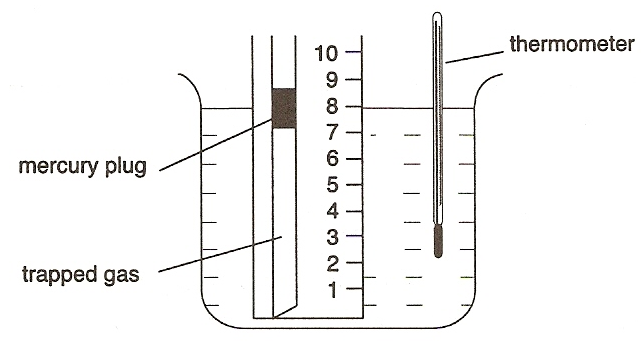 Object: To find a relationship between volume and temperature for a fixed mass of gas at constant pressure.Procedure: In the apparatus opposite, the temperature of the water is increased, as measured on the thermometer. When heated, the gas expands and pushes the mercury plug up the tube. The linear scale gives a measure of the volume of the trapped gas.Typical results: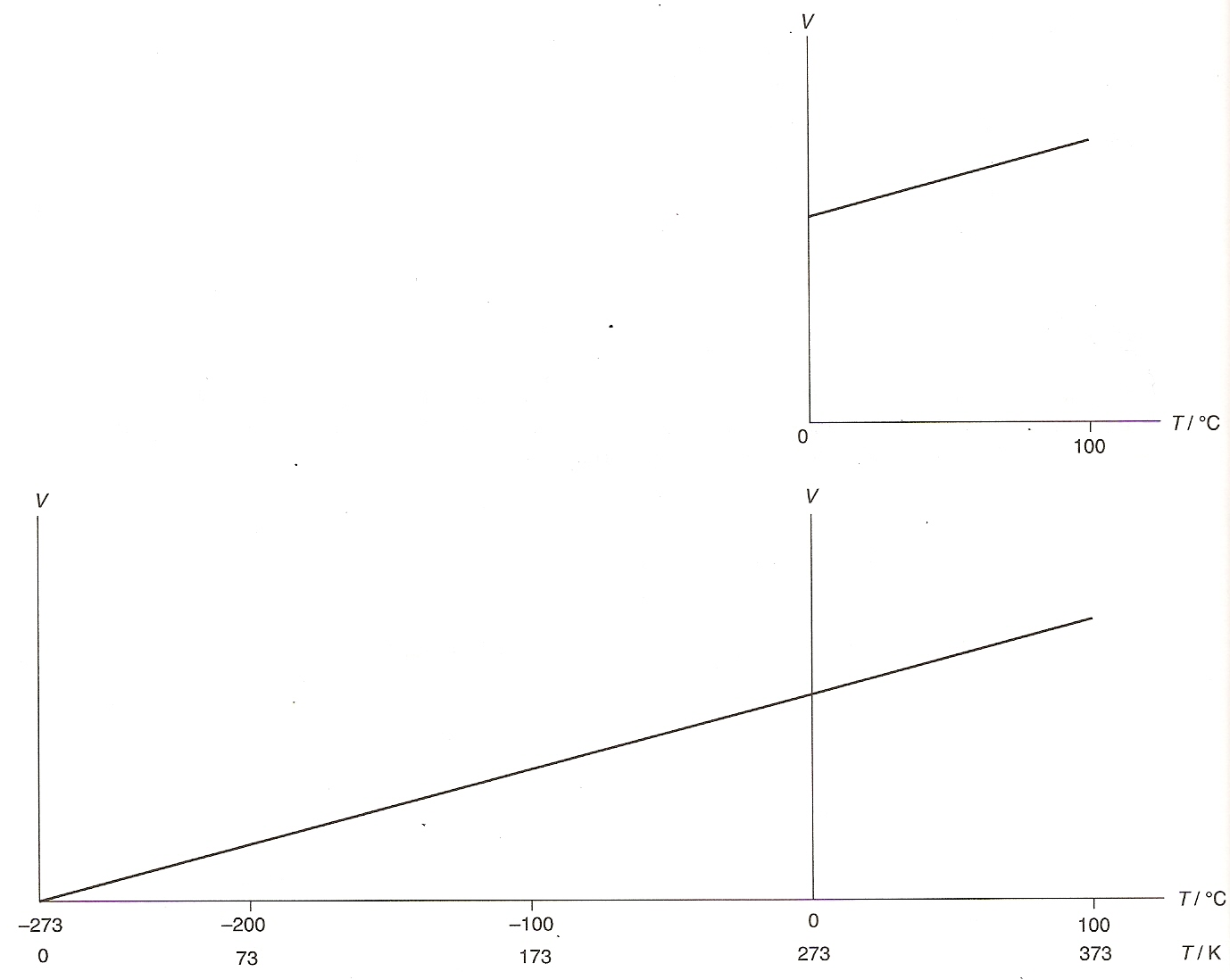 Conclusion
The graph of V against T (°C) is a straight line but it does not go through the origin. If we draw the line ‘backwards’ until it meets the temperature axis, it cuts it at -273 oC.If we start our temperature scale at -273 oC – and call it zero Kelvin – we have a straight line through the origin. So long as we measure temperature in Kelvin, we can write:We usually write this as: Example 1
A syringe contains 50 cm3 of air trapped air at a temperature of 20 °C. The syringe is placed in boiling water at 100 oC. Calculate the new volume of the trapped air if the pressure remains constantExample 2
A fixed mass of air in a balloon, held at a constant pressure, is cooled from 100 °C. If the volume decreases from 2.0 litres to 1.5 litres calculate the final temperature of trapped air. The General Gas EquationThe three gas laws can be combined into a single equation. We can use this if pressure, volume and temperature are all changing. Or:
Example
Helium in a sealed container was heated from 350 K to 400 K. If the gas was allowed to expand during heating from 50 cm3 to 120 cm3 and the initial pressure 4.2 x 105 Pa, what was the pressure after the container was heated?Kinetic theoryWe can explain the gas laws by thinking about how the particles move.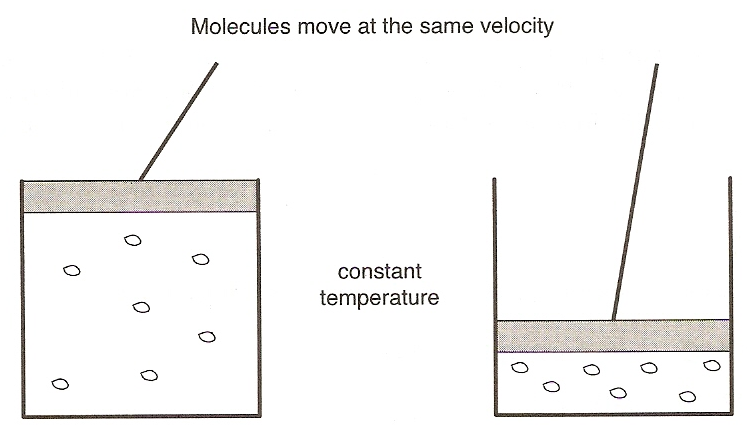 Boyle’s Law (P and V with T constant)When a fixed mass of gas is compressed in a sealed container:the volume decreasesthe molecules are moving with the same velocity so they make more collisions per second with the container wallsthe force applied to walls increases and so the pressure increases.Pressure Law (P and T with V constant)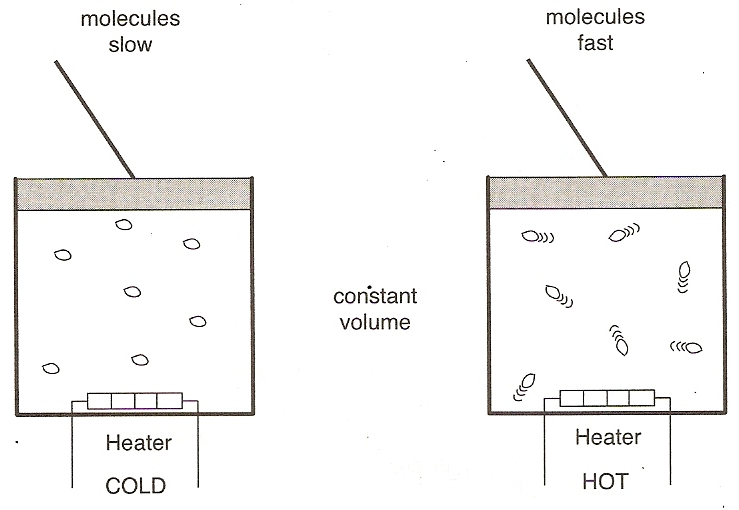 When a fixed mass of is heated in a sealed container:the temperature increasesthe average Ek of the molecules increases so the molecules move fasterthey hit the walls harder and more oftenthe force applied to walls increases, so the pressure increasesCharles’ Law (V and T with P constant)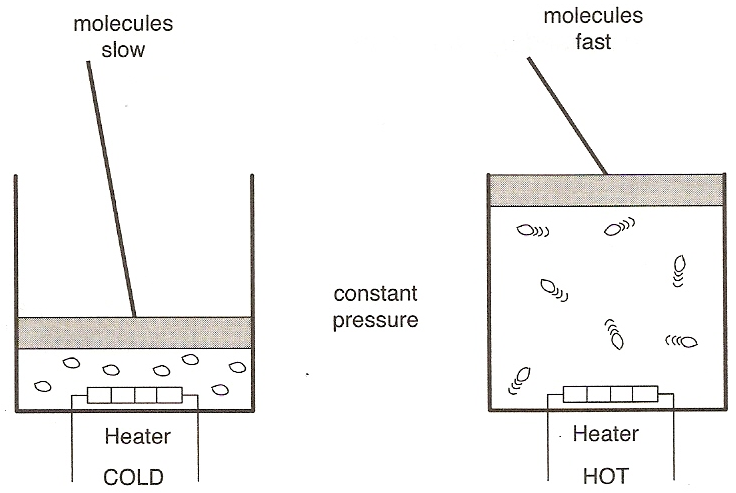 When a fixed mass of gas is heated in a sealed container, the temperature increasesthe average Ek of the molecules increases the molecules move fasterthe gas must expand to keep the pressure the same the volume increases. Formula sheet for National 5By the end of the course, you must know what each letter stands for and what its unit is.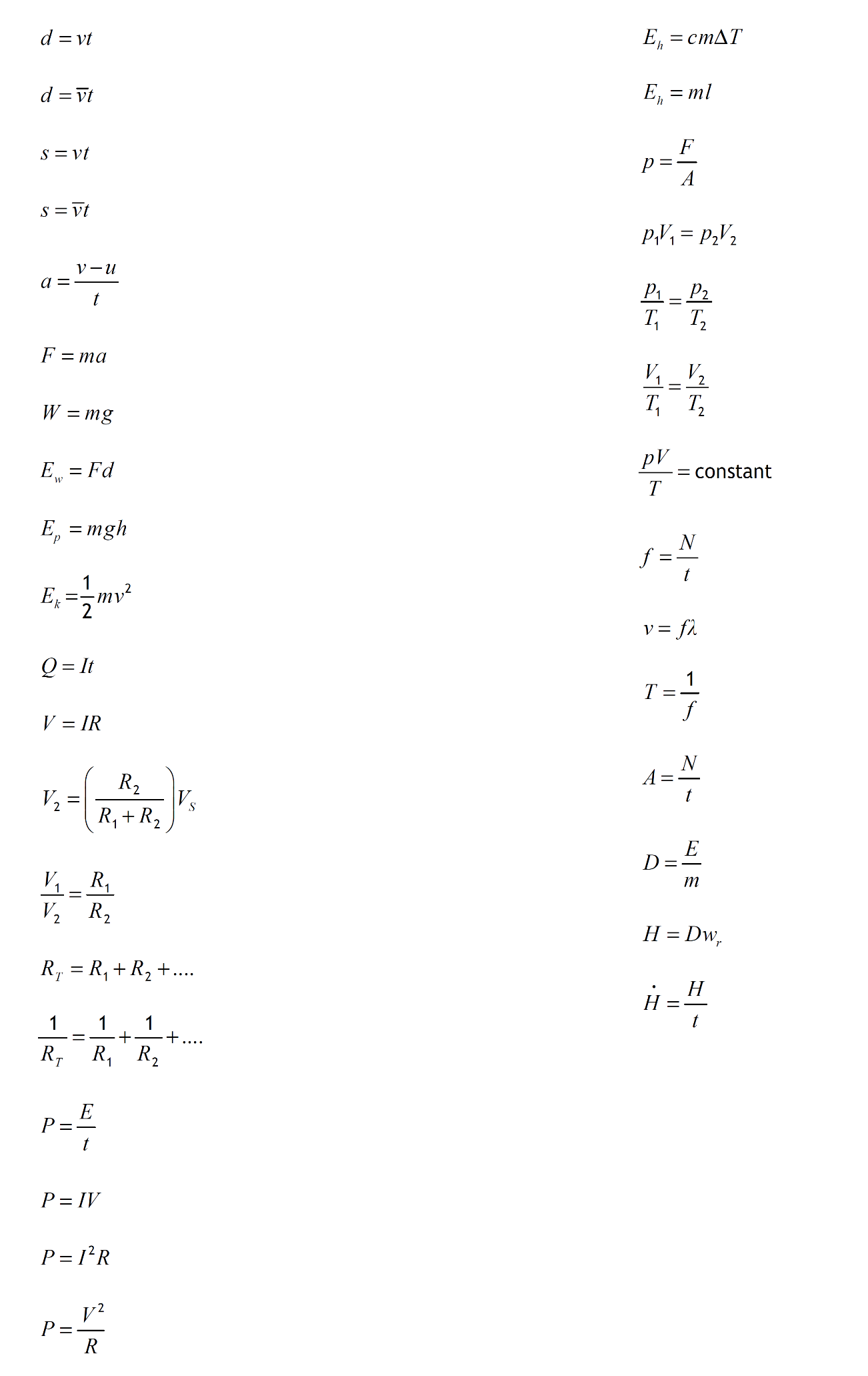 pressure (kPa)volume (cm3)p x V1/VT ()P ()201.01301.04401.08501.11601.15701.18T ()V ()201.01301.04401.08501.11601.15